 ```````-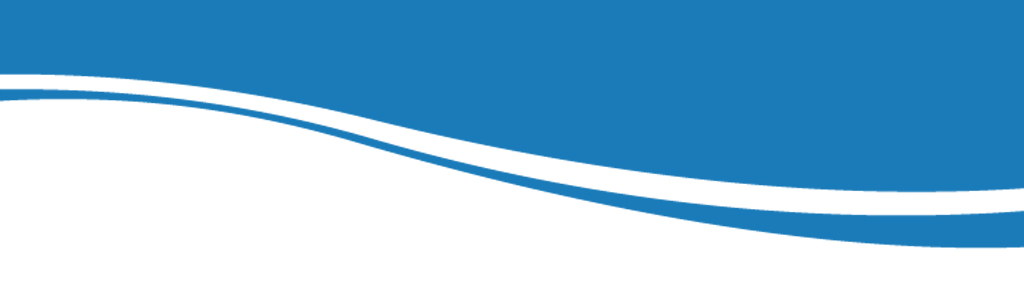 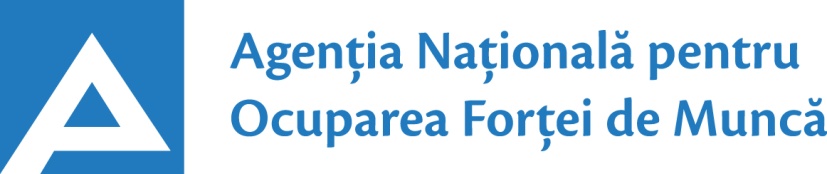                       www.angajat.md28.06.2016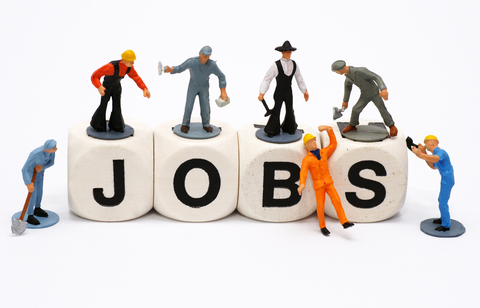 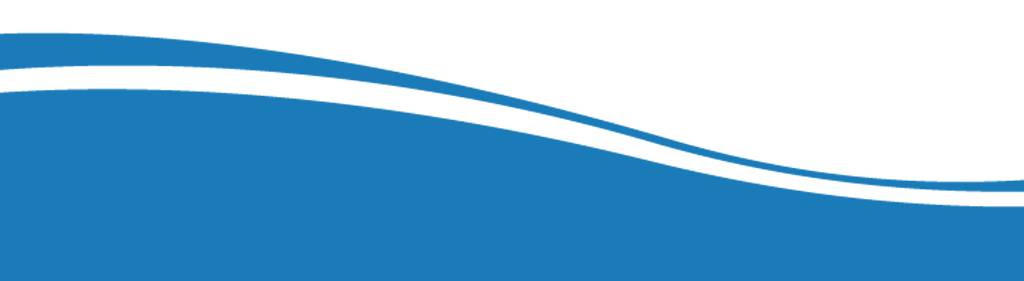 Conform bazei de date a Agenţiei Naţionale pentru Ocuparea Forţei de Muncă la data de 28.06.2016  erau în evidenţă 8859 locuri de muncă vacante. În aspect teritorial, numărul locurilor de muncă vacante, disponibile în fiecare agenție, constituie: Pentru persoanele cu nivel de instruire superior şi mediu de specialitate sunt disponibile 2546 locuri de muncă vacante, constituind cca 29% din numărul total de locuri vacante: Pentru persoanele cu nivel de instruire secundar profesional, mediu general și pentru muncitorii necalificați, Agenţia Naţională pentru Ocuparea Forţei de Muncă oferă 6314 locuri de muncă, ce constituie 71% din numărul total de locuri de muncă vacante:    Sunt oferite următoarele locuri de muncă pentru muncitori necalificaţi:  Persoanele aflate în căutarea unui loc de muncă, se pot adresa agenţiilor teritoriale pentru ocuparea forţei de muncă sau pot accesa Portalul pieţei muncii: www.angajat.md, unde sunt postate locurile vacante oferite în fiecare raion, pe profesii.  Prezentul buletin este elaborat în concordanță cu „Clasificatorul ocupaţiilor din Republica Moldova (CORM 006-14)”, aprobat prin ordinul Ministerului Muncii, Protecției Sociale și Familiei nr.22 din 03.03.2014.AOFMLocuri vacanteAOFMLocuri vacanteChişinău3111Leova146Balţi 635Donduşeni132Floreşti 387Anenii Noi128Cahul317Şoldăneşti124Orhei278Taraclia117Ialoveni273Teleneşti115Ungheni247Criuleni101Sângerei233Soroca91UTA Găgăuzia223Râşcani91Cantemir222Briceni89Basarabeasca220Ocniţa74Călăraşi188Glodeni70Cimişlia177Ştefan Vodă55Nisporeni177Edineţ54Rezina177Fălesti45Străşeni177Dubăsari42Hînceşti167Drochia30Căuşeni146OcupațiiLocuri vacanteTotalDin care:Specialist în domeniul sănătății509asistent medical – 243medic specialist – 140medic medicină generală – 67medic de familie – 22farmacist – 17medic veterinar – 12felcer  laborant – 4medic igienist - 4Inspector 415inspector caliatatea şi recepţia lucrărilor- 300șef post – 40ofiţer urmarire penală – 20ofiţer de sector - 20şef gardă – 19ofiţer de investigaţii – 11comandant detaşament – 5Specialist în învățământ290educator în învăţământul  preşcolar – 150profesor în învăţământul gimnazial - 65profesor în învăţământul liceal – 18psiholog – 16profesor în învăţământul  preşcolar -  9psihopedagog – 8educator în învăţămîntul special - 7cadru didactic de sprijin – 6conducător muzical - 4profesor în învăţământul primar -  4profesor în învăţământul profesional – 3Specialist în activitatea financiară, economică sau comercială202contabil – 106contabil-şef – 30agent comerţ – 25agent de asigurare – 19casier banca – 12specialist de bancar - 5inspector credite – 3auditor-financiar - 2Operator calculator 189Operator calculator electronic și rețele -189Consultant113Funcţionar public104specialist în autoritățile publice (inclusiv superior, principal) – 85inspector( inclisiv superior, principal) – 12secretar al consiliului local - 7Inginer 85inginer(alte ramuri)  – 54inginer-mecanic – 7inginer cadastral – 5inginer programator – 5inginer tehnolog – 4inginer-proiectant – 4inginer-chimist -3inginer-electrician -3Manager66manager în diferite ramuri – 16manager ( in comert) – 18manager ( în serviciile de marcheting) - 15manager (în activitatea comercială) – 11manager ( în industrie) - 6Secretară31Tehnolog20Asistent social18Director (grădinițe, instituții de învățământ, alte ramuri)17Maistru 13Juristconsult13Traducător 8Șef poștă8Administrator diverse domenii7Sef secţie7Economist7Instructor5Agronom4Şef depozit4Marketolog4Bibliotecar3Alte ocupații404Activități economice/ocupații:Locuri vacanteTotalDin care:Lucrători în industria textilă și confecții1740cusător (industria confecțiilor) – 928cusătoreasă în industria ușoară – 682încheietor tricotaje – 44termofinisor confecții – 26croșetor – 15tricoter manual - 15călcător - 13completator materiale,croiri şi articole - 13cusător articole marochinărie - 4Lucrători în domeniul vânzărilor580vânzător produse nealimentare  187vânzător produse alimentare – 150vânzător (diverse ramuri)  – 70casier  (diferite ramuri) – 54agent de vînzări – 37casier în sala de comerţ – 35operator vînzări prin telefon - 24controlor - casier – 12magaziner  - 11Lucrători calificați în întreprinderi industriale 515legător filoane, cabluri și conductori – 201electrogazosudor – 69cizmar-confectioner incaltaminte - 44montator in productia de cabluri – 32brigadier la sectoarele producției de bază – 23bombonier - 20decorator jucării  – 19operator în sectorul de producție – 19operator la fabricarea conservelor din legume sau fructe - 18controlor calitate – 17strungar  – 14lăcătuş instalator tehnică sanitară  – 12lacatuș - reparator – 10lăcătuş la la exploatarea şi repararea gazoduct – 8asamblor – 6frezor – 3Lucrători în construcţii363armator – 169tencuitor – 76dulgher - 69tâmplar  –  18strungar - 14finisor – 10pavator – 7Hoteluri şi restaurante347bucătar   – 137chelner (ospătar) – 81brutar  – 41barman – 42cofetar  – 36bufetier – 10Lucrători în domeniul serviciilor personale264inspector  de patrulare – 78gardian public – 52frizer – 37taxator - 36poştaş  – 25politist – 21manichiuristă – 15Transport şi telecomunicaţii229conducător auto (șofer) – 167muncitor rutier – 22lăcătuș auto – 18conductor  incărcător – 12lăcătuş montataor - 10Operatori, aparatişti, lăcătuși-asamblori, maşinişti la instalaţii și mașini 140tractorist – 26operator telecomunicaţii - 23operator în sectorul de producţie – 19operator la fabricarea conservelor - 18 controlor calitate – 17conducător încărcător – 12operator suport tehnic pentru servicii - 10încărcător la utilaje de concasat  – 8maşinist la excavatorul cu o singură cupă - 7Lucrători calificaţi în agricultură, silvicultură, acvacultură  piscicultură 61viticultor – 38cultivator legume – 14crescător de păsări – 9Electrician18electrician secţie  – 12electrician sector  – 6Alte activități economice/ocupații575      MeseriaLocuri vacanteTotalMuncitor auxiliar 717Muncitor necalificat în agricultură şi exploatări forestiere256Îngrijitor  în încăperi de producție și serviciu158Hamal70Ajutor de educator63Măturător38Imfirmiera30Bucătar auxiliar29Spălător de veselă27Paznic 	22Dădacă26Puitor ambalator34Spălător vehicule12